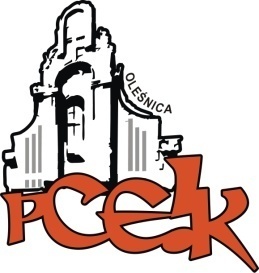 Z a p r a s z a m ynauczycieli edukacji wczesnoszkolnej, szkół gimnazjalnych na warsztaty:
„Jestem trudny - przytul mnie holistycznie, czyli od widelca do długopisu.”KOD: W73Termin:  zostanie ustalony po zebraniu się grupyCzas trwania:  3 godziny dydaktyczneOsoba prowadząca:  Joanna Mielnik - nauczyciel edukacji wczesnoszkolnej, absolwentka podyplomowych studiów – kierunek „Psychodietetyka” w SWPS we Wrocławiu.Kierownik merytoryczny: Justyna Wójcik – konsultant PCEiK ds. wychowania przedszkolnego i edukacji wczesnoszkolnej.Cele główne: Zwiększenie świadomości dotyczącej wpływu żywienia na zdrowie dziecka i jego funkcjonowanie w szkole.Cele szczegółowe: Czynniki wpływające na zachowanie dziecka, wpływ diety na zachowanie dziecka nadpobudliwego.Zrozumienie potrzeb świadomego spożywania posiłków, poznanie zdrowego stylu odżywiania dziecka.Zagadnienia:Wpływ wybranych składników odżywczych na zachowanie dziecka, prezentacja właściwej diety dla dziecka z nadpobudliwością psychoruchową, co to znaczy świadome spożywanie posiłków? –aspekty związane ze świadomym spożywaniem posiłków. Zmiana nawyków żywieniowych u dzieci.Osoby zainteresowane udziałem w formie doskonalenia prosimy o przesyłanie zgłoszeń do 12.05.2017 r. Zgłoszenie na szkolenie następuje poprzez wypełnienie formularza (załączonego do zaproszenia) i przesłanie go pocztą mailową do PCEiK. Ponadto przyjmujemy telefoniczne zgłoszenia na szkolenia. W przypadku korzystania z kontaktu telefonicznego konieczne jest wypełnienie formularza zgłoszenia w dniu rozpoczęcia szkolenia. Uwaga! Ilość miejsc ograniczona. Decyduje kolejność zapisów.Odpłatność:nauczyciele z placówek oświatowych prowadzonych przez Miasta i Gminy, które podpisały z PCEiK porozumienie dotyczące doskonalenia zawodowego nauczycieli na 2017 rok oraz z placówek prowadzonych przez Starostwo Powiatowe w Oleśnicy  - 20 złnauczyciele z placówek oświatowych prowadzonych przez Miasta i Gminy, które nie podpisały z PCEiK porozumienia dotyczącego doskonalenia zawodowego nauczycieli na 2017 rok  – 40 złWpłaty na konto bankowe Numer konta: 26 9584 0008 2001 0011 4736 0005Rezygnacja z udziału w formie doskonalenia musi nastąpić w formie pisemnej faxem na numer: 071 314 01 72, najpóźniej na 3 dni robocze przed rozpoczęciem szkolenia. Rezygnacja w terminie późniejszym wiąże się z koniecznością pokrycia kosztów organizacyjnych w wysokości 50%. Nieobecność na szkoleniu lub konferencji nie zwalnia z dokonania opłaty.